922022.2PECO Strahlregler verkalkungsarmArt. 922022.2P AusschreibungstextVerkalkungsarmer Strahlregler voreingestellt auf 3 l/min (DELABIE-Patent). 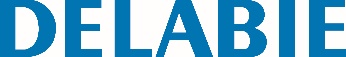 Durchflussmenge einstellbar von 1,5 bis 6 l/min bei 3 bar (abhängig von verwendeterArmatur), Einstellung von außen mit Sechskantschlüssel 2,5 mm. Strahlregler ohne Sieb: Begrenzt Bakterienwachstum (verringert Rückständevon Wasser oder Schmutzpartikeln). M22x1 IG. Verpackungseinheit 2 Stück. 10 Jahre Garantie. Die durch den ECO Strahlregler erzielbare Wasserersparnis übertrifft die Anforderungen der Durchflussklasse Z laut Norm DIN EN 246.